Казанский колледж строительства, архитектуры и городского хозяйстваВНЕКЛАССНОЕ МЕРОПРИЯТИЕТема: «Мы выбираем президента»Дата  проведения: 13.03.2018годМесто проведения:  кабинет №31Проводится в группе 3ТС 447Классный руководитель: Алексеева Надежда Петровна2018  Внеклассного мероприятие«Мы выбираем президента»Цель: Формирование у  студентов  активной гражданской позицииЗадачи:- Формирование основ правовой культуры-Воспитание гражданственности и патриотизма-Развитие коммуникативных навыков.Оборудование: ноутбук, проектор, оформленная презентацияПрисутствуют: педагоги колледжа, студенты гр.3тс 447Ход  мероприятия:Вступительная часть:    Классный руководитель группы 3ТС 447 -  Алексеева Н.П.    Уважаемые коллеги, студенты!Сегодня мы поговорим о выборах президента, которые состоятся 18 марта 2018года. Уважаемые студенты, вы впервые будете реализовывать Конституционное право – право выбирать Президента России, с чем я вас и поздравляю. Наше мероприятие  посвящено знакомству с предвыборными программами кандидатов на пост главы государства.На мероприятии присутствовали: Тимиргалеева Н.В.- зам.директора , Сорокина Е.И.- зав. отделениемПреподаватели – Низамутдинова А.Ш., Нурмиева З.М., Гизатуллина Д.Р.ФотоотчетОткрытое внеклассное мероприятие по теме «Мы выбираем президента»Дата проведения: 13.03.2018г.      Группа 3Тс 447Классный руководитель: Алексеева Надежда Петровна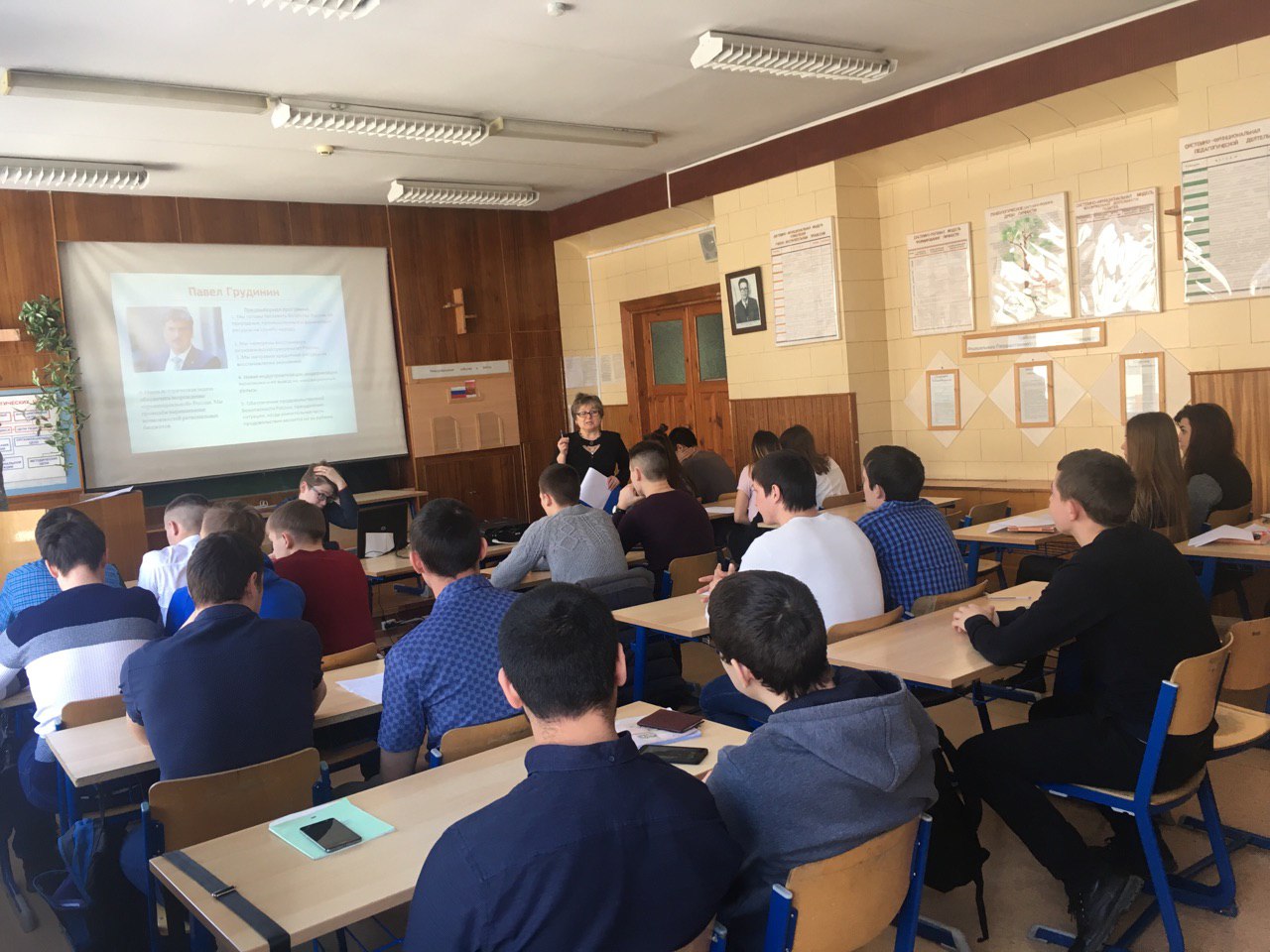 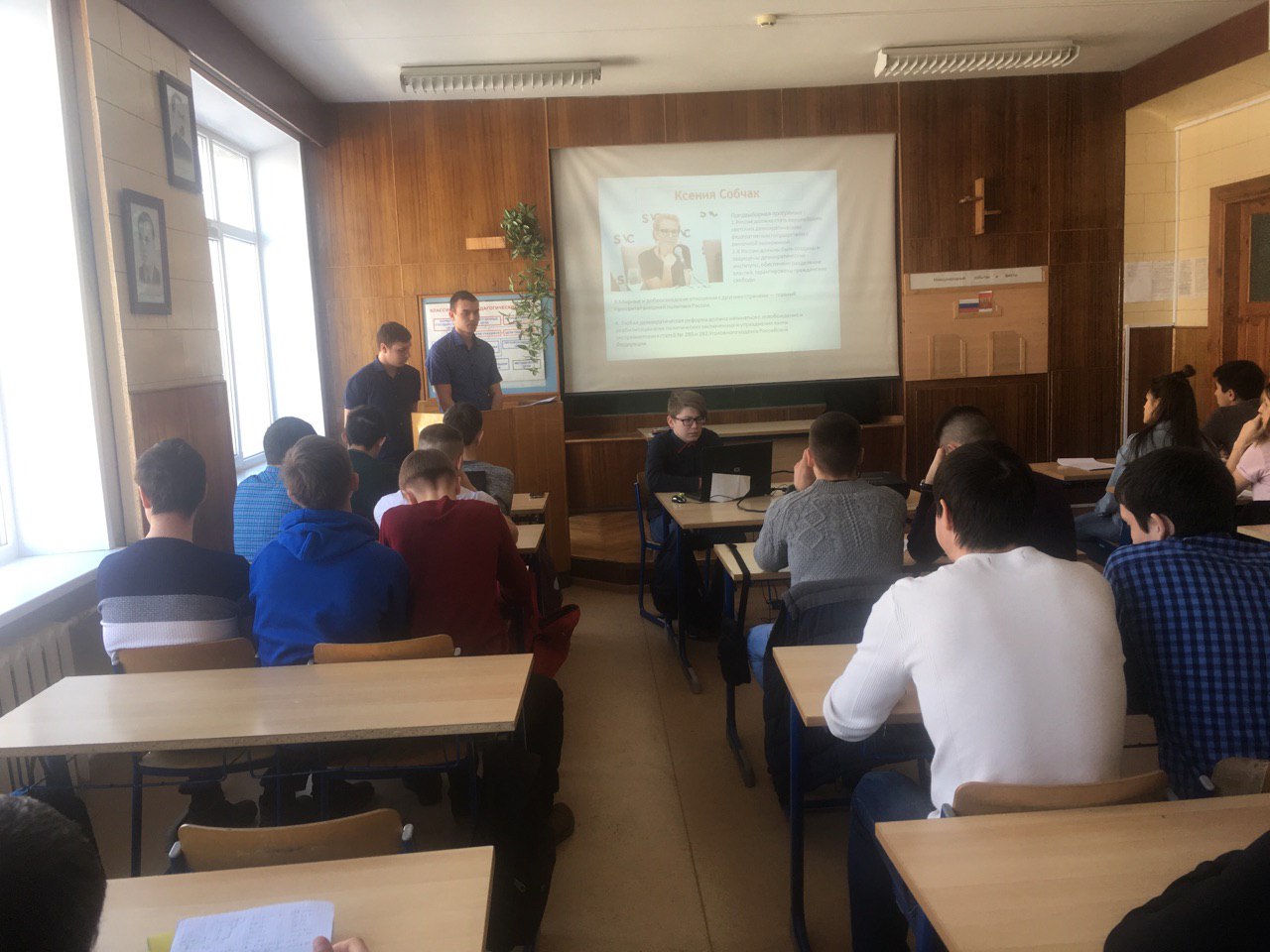 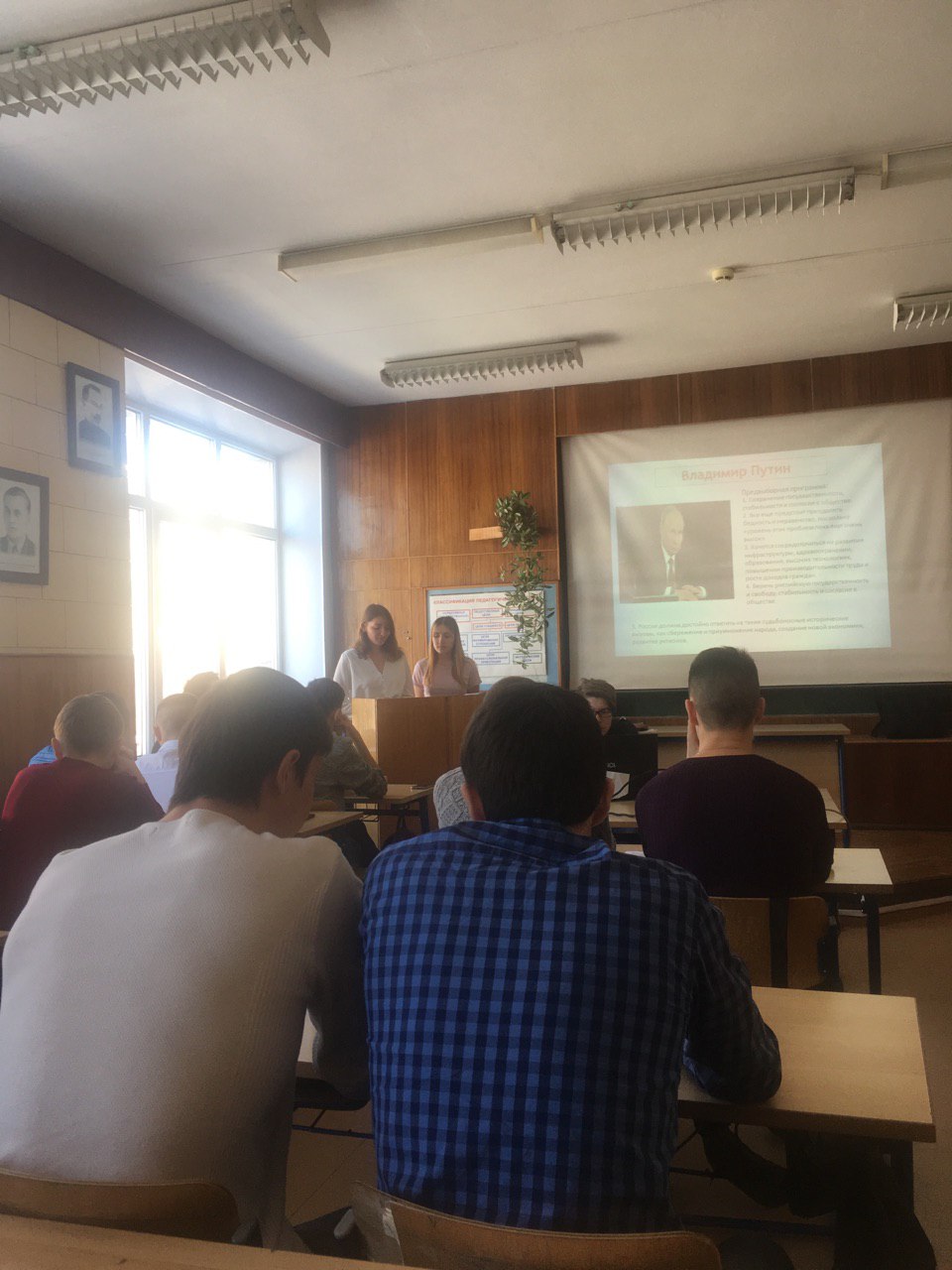 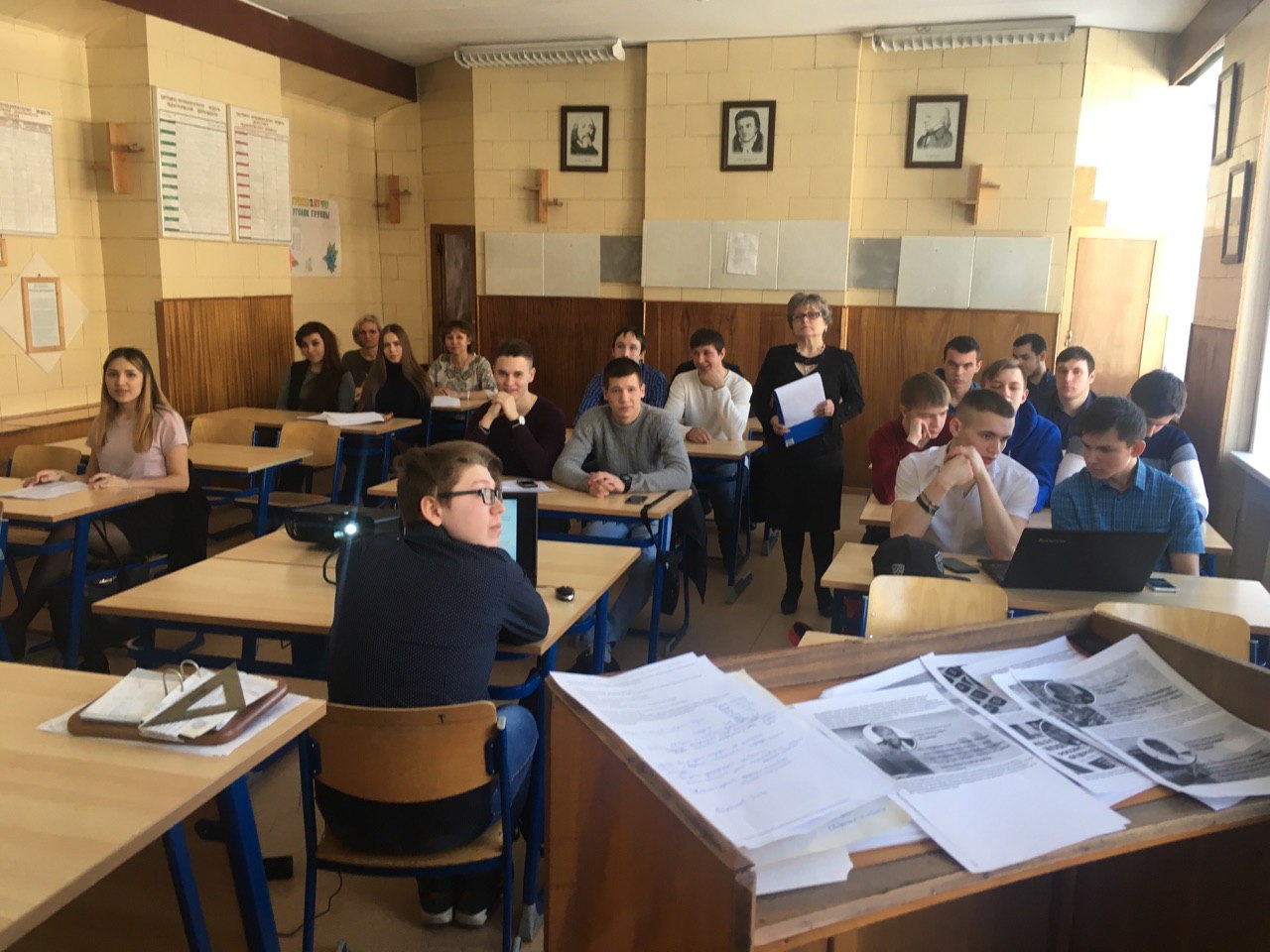 